ApplicationAssistance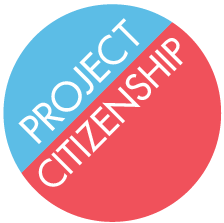 ApplicationAssistance